Bus Routes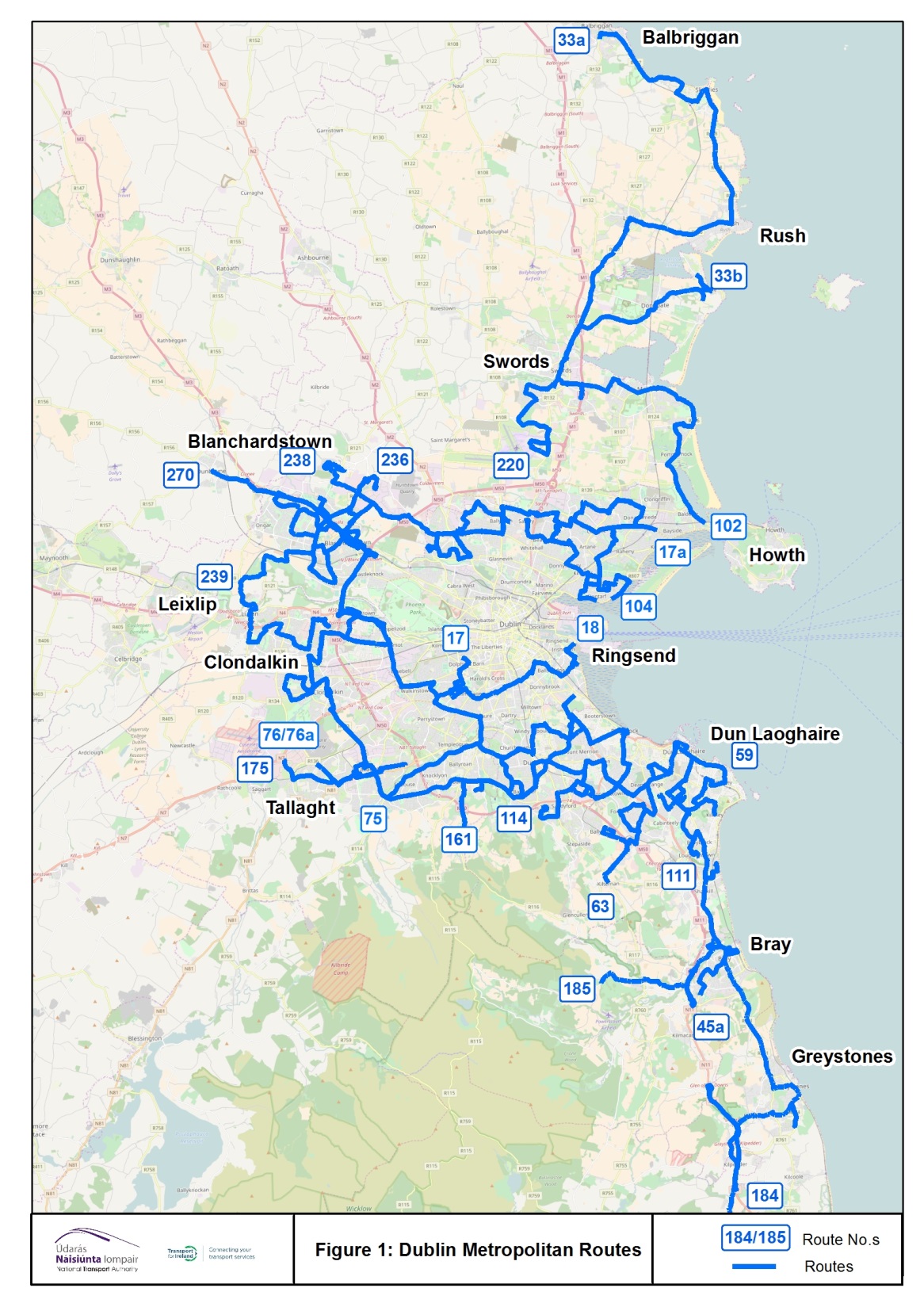 